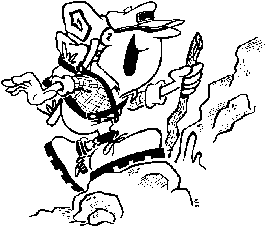 VABIMO MLADE PLANINCE, NJIHOVE STARŠE, DEDKE, BABICE IN VSE ČLANE DRUŠTVA NA LEP IZLETOPOZORILO:  S prijavo na izlet udeleženec potrdi, da je seznanjen z zahtevnostjo izleta terizpolnjuje zdravstvene,  fizične in tehnične pogoje za varno sodelovanje na izletu in ima plačano letno članarino PZS. Udeleženec je dolžan upoštevati navodila in odločitve vodnika!          Želimo varno hojo in lep planinski dan. Srečno!Odrežite in do četrtka, 6. 6. 2019 oddajte razredničarki ali mentorici Ireni Jelenko.Moj otrok __________________________ iz __. razreda se prijavlja na pohod po gozdni učni poti Stari grad nad Radljami. Skupaj z otrokom se bodo izleta udeležili tudi: _________________________________________________________________________.Kraj in datum: ___________________                     Podpis:___________________________Telefonska številka staršev: _______________PLANINSKO DRUŠTVOOŽBALT – KAPLADATUM IZLETA:Nedelja, 9. 6. 2019Izlet po gozdni učni poti Stari grad nad RadljamiIzlet po gozdni učni poti Stari grad nad RadljamiVODJA:     Tone Cepec                                 GSM: 040 324 966ZBORNO MESTO:Parkirišče pri OŠ Brezno,  ob 8.30POVRATEK:popoldanVRSTA PREVOZA:Ni organiziranega prevozaZAHTEVNOST POTI:Lahka, primerna za vse pohodnike DOLŽINA HOJE:Okrog 3 ure zmerne hoje (s počitki) v obe smeriOPREMA:Visoki planinski čevlji, nahrbtnik, primerna oblačila, rezervna oblačila in obutev, pohodne palice, del prve pomoči, dnevnik mladega planinca, fotoaparat, dežnik …MALICA IN PIJAČA:iz nahrbtnikaOPIS POTI:Stari grad nad Radljami ob Dravi oziroma Mahrenberg je bil svoj čas ena izmed najpomembnejših utrdb na naših tleh. Izlet na Stari grad nad Radljami ob Dravi je primeren za družine in tudi za vse z manj kondicije. Skoraj ves čas hodimo po gozdu, kjer nas spremljalo opisne table z opisom dreves in značilnostmi gozda. Seveda pa je kljub temu potrebna previdnost pri krajšem vzponu proti staremu gradu (lesena ograja) in pri sestopu skozi Hudo luknjo. Pri razvalinah so uredili tudi klopce in mize za počitek in malico.  Poseben je tudi razgled na mesto Radlje z okolico.  OB ZELO SLABEM VREMENU IZLET ODPADE.OPIS POTI:Stari grad nad Radljami ob Dravi oziroma Mahrenberg je bil svoj čas ena izmed najpomembnejših utrdb na naših tleh. Izlet na Stari grad nad Radljami ob Dravi je primeren za družine in tudi za vse z manj kondicije. Skoraj ves čas hodimo po gozdu, kjer nas spremljalo opisne table z opisom dreves in značilnostmi gozda. Seveda pa je kljub temu potrebna previdnost pri krajšem vzponu proti staremu gradu (lesena ograja) in pri sestopu skozi Hudo luknjo. Pri razvalinah so uredili tudi klopce in mize za počitek in malico.  Poseben je tudi razgled na mesto Radlje z okolico.  OB ZELO SLABEM VREMENU IZLET ODPADE.STROŠKI:/PRIJAVA:Do četrtka, 6. 6. 2019 mentorici Ireni Jelenko.